Уважаемые родители! 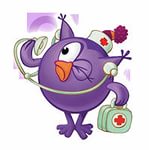 В соответствии с СанПиН 2.4.1.3049-13 «Санитарно-эпидемиологические требования к устройству, содержанию и организации режима работы дошкольных образовательных организаций» от 15.05.2013 г. п.11.2. В ДОШКОЛЬНЫХ ОБРАЗОВАТЕЛЬНЫХ ОРГАНИЗАЦИЯХ проводится ежедневный утренний приём детей воспитателями и (или) медицинскими работниками, которые опрашивают родителей о состоянии здоровья и проводят термометрию (измерение температуры) в присутствии родителей, по показаниям. Выявленные больные дети или дети с подозрением на заболевание в дошкольные образования организации не принимаются; заболевших в течение дня изолируют от здоровых детей  до прихода родителей или их госпитализации в лечебно-профилактическую организацию с информированием родителей. На основании  приказа по детскому саду организовать медицинские осмотры детей при поступлении детей в образовательные учреждения по типу «фильтр». Усилить контроль за проведением утренних фильтров при приёме детей в группы  ДОУ с целью выявления больных с фиксированием результатов осмотра в соответствующей документации. Настоящие правила, и нормативы направлены на охрану здоровья детей при осуществлении деятельности по их воспитанию, обучению, развитию и оздоровлению в дошкольных организациях. Один раз в неделю медицинский работник  проводит осмотр детей на педикулез. Результаты осмотра заносят в специальный журнал. В случае обнаружения детей, пораженных педикулезом, их отправляют домой (для санации). Чтобы пресечь распространение различных заболеваний во время утреннего приема детей ,работниками детского сада  постоянно проводится тщательное утреннее "фильтрование" (медосмотр). Сезонный подъем различных заболеваний у детей происходит очень часто.  Воспитатель перед началом дня внимательно осматривают каждого воспитанника и обязательно измеряют ему температуру. «Утренний фильтр» проводится в присутствии родителей (законных представителей). Данные о состоянии ребенка заносятся в специальный журнал, в которой ставят свою роспись и родители, если согласны с результатами визуального осмотра их детей. Для предупреждения распространения простуды, кишечных и других заболеваний в детском саду постоянно следят за тем, чтобы дети приходили в детский сад  здоровыми, а тех, у кого обнаружат симптомы заболевания, отправляют домой. Уважаемые родители, убедительно просим Вас,  с пониманием относится к проведению ежедневной процедуры «утреннего фильтра» и обязательно присутствовать при осмотре ребенка. Жизнь и здоровье наших детей – в наших руках!

